ООО «ПМК»г. Пермь  т/ф  +7(342)2631611  E-mail: pmkpk@ya.ru  http: parmaled.ru http: пармасвет.рфПарма Кукуруза Е27 Д40 3000/4000/6500К                                          Описание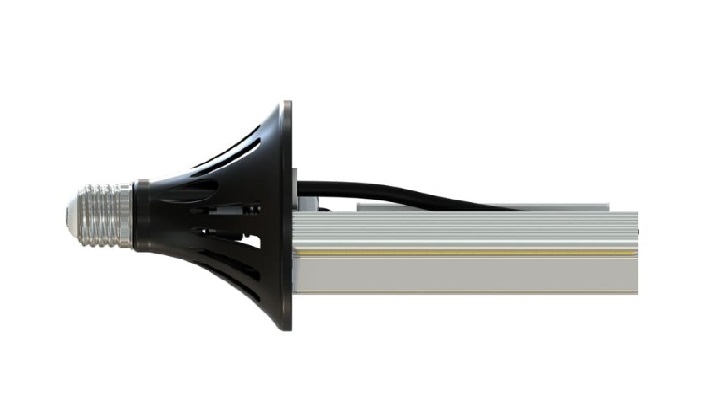      Область применения светодиодной лампы Парма Кукуруза - промышленные, складские и подсобные помещения, придомовые и парковые территории, лестничные клетки, мастерские, где требуется направленное и яркое освещение с повышенными требованиями к защищенности. Для комфортного освещения с максимальной световой эффективностью и минимальным энергопотреблением светильник имеет кривую силы света 120о.Специальный поворотный механизм позволяет регулировать направление света и обеспечивает эффективную интеграцию в сфере применения. КСС					                              Габаритный чертеж корпуса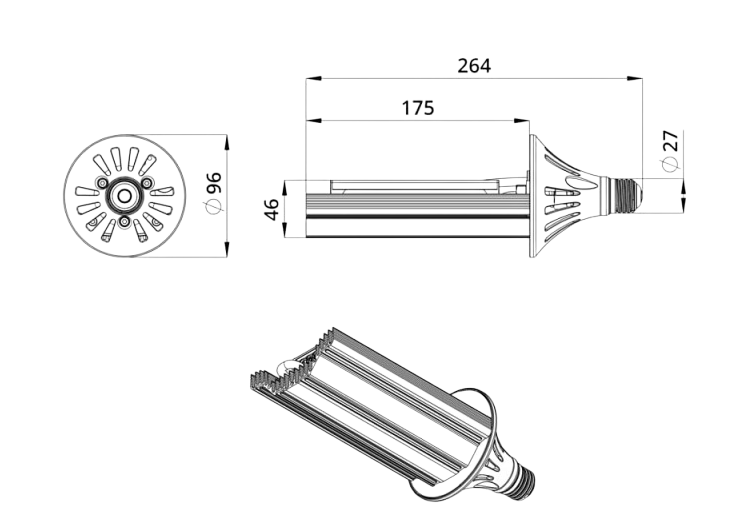 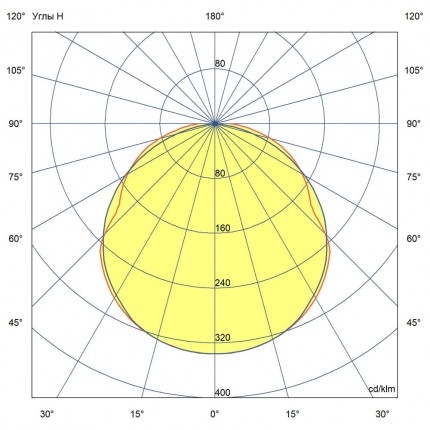 Основные технические данные и характеристикиТип светильника:Кукуруза Мощность, [Вт ±10%]:40Световой поток светильника, [лм ±5%]:5300 - 5700Входящее напряжение, [В]:100...277Частота питания, [Гц]:50Коэффициент мощности [Pf], не менее:1Корректор мощности драйвера:нетКласс защиты от поражения электрическим током: IПроизводитель светодиода: BridgeluxЦветовая температура, [К]:3000 / 4000 / 6500Двойной угол половинной яркости, [°]:120Материал корпусаЭкструдированный сплав алюминияТип кривой силы света:КосинуснаяРазмеры светильника, [мм]:Ø96×264Масса светильника не более, [кг]:0,7Масса брутто, [кг]1Тип крепления: Цоколь Е27Степень защиты, [IP]:64Климатическое исполнение и категория размещения:УХЛ2Температура эксплуатации, [°С]:от -40 до +50Рекомендуемая высота установки одиночного светильника, [м]:3 - 15Гарантийный срок, [мес.]:36Срок службы светодиодов не менее,[час]:100 000